Digital Media Technology	Course No. 30104	Credit: 0.5Pathways and CIP Codes: Digital Media (09.0702)Course Description: Technical Level: Digital Media Technology teaches the technical skills needed to work with electronic media. Topics include exploring the use of digital media and video today and in the future, a study of the relationship of workflow to project planning and completion and the software, equipment and tools used in the industry.Directions: The following competencies are required for full approval of this course. Check the appropriate number to indicate the level of competency reached for learner evaluation.RATING SCALE:4.	Exemplary Achievement: Student possesses outstanding knowledge, skills or professional attitude.3.	Proficient Achievement: Student demonstrates good knowledge, skills or professional attitude. Requires limited supervision.2.	Limited Achievement: Student demonstrates fragmented knowledge, skills or professional attitude. Requires close supervision.1.	Inadequate Achievement: Student lacks knowledge, skills or professional attitude.0.	No Instruction/Training: Student has not received instruction or training in this area.Benchmark 1: CompetenciesBenchmark 2: CompetenciesI certify that the student has received training in the areas indicated.Instructor Signature: 	For more information, contact:CTE Pathways Help Desk(785) 296-4908pathwayshelpdesk@ksde.org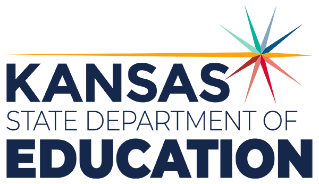 900 S.W. Jackson Street, Suite 102Topeka, Kansas 66612-1212https://www.ksde.orgThe Kansas State Department of Education does not discriminate on the basis of race, color, national origin, sex, disability or age in its programs and activities and provides equal access to any group officially affiliated with the Boy Scouts of America and other designated youth groups. The following person has been designated to handle inquiries regarding the nondiscrimination policies:	KSDE General Counsel, Office of General Counsel, KSDE, Landon State Office Building, 900 S.W. Jackson, Suite 102, Topeka, KS 66612, (785) 296-3201. Student name: Graduation Date:#DESCRIPTIONRATING1.1Explore career/entrepreneurial opportunities in digital media.#DESCRIPTIONRATING2.1Explore the role and uses of audio and video in digital media (e.g. podcasts, streaming audio).2.2Identify and use common terminology of the industry.2.3Investigate software, equipment and other tools used in digital media technology.2.4Identify use of color and color theory in media applications.2.5Describe the fundamental design principles with digital media applications.2.6Analyze the ongoing technological changes in digital media.2.7Predict how technological advancements affect the Arts, AV and Communications career cluster.2.8Analyze copyright laws affecting the use of digital media for public and educational audiences.2.9Understand the planning involved in developing multimedia projects (including contracts, costs, preparation and production legal issues).2.10Understand how work flow relates to project planning and completion (i.e. pre-production, production, post-production).2.11Analyze the role and responsibilities of individual team members to the success of the digital media project.2.12Identify specific requirements necessary for embedding content (e.g. video, photos) in various digital delivery formats (including PDF and webpages).2.13Evaluate current laws and regulations dealing with digital media (e.g. cyber ethics).2.14Compare and contrast uses of electronic media outlets (e.g. newsgroups, social networking, blogs, electronic publications).2.15Identify uses of metadata.2.16Understand and demonstrate quality presentation skills.